ROOTS WORKSHEETWhy might damaging the root hairs of a taproot affect the plant?What type of plant would you plant on:A lakeshore?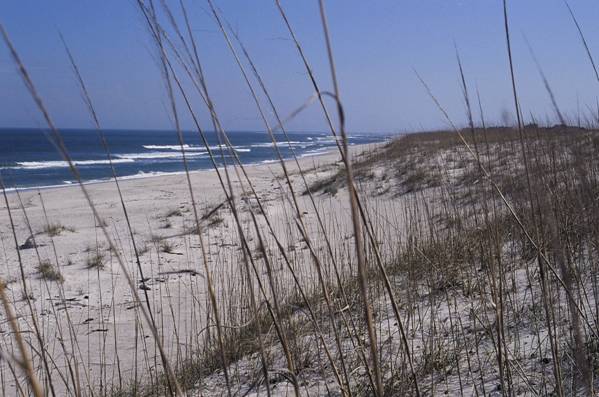 As a wind block?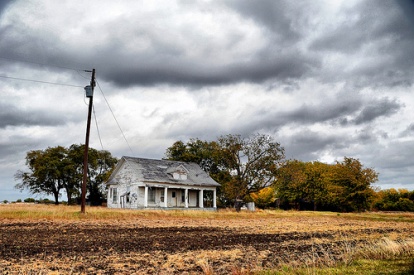 Name 5 roots humans eat for nourishment.What type of plant would you expect to survive in a very dry season?  Why?Why should you never plant a tree within 30 feet of a building?Which is a more efficient way to water a plant – on the leaves or on the ground?  Why?Identify the following types of root systems.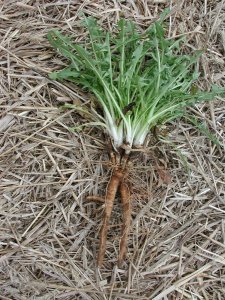 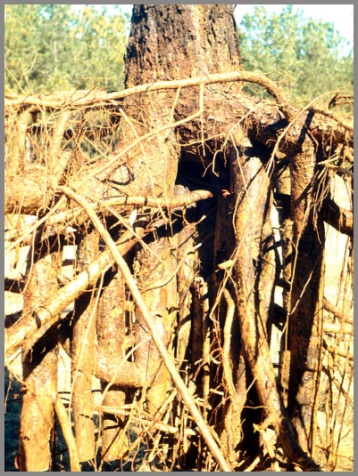 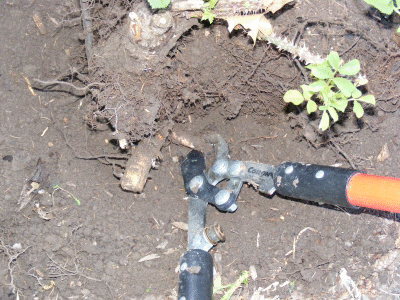 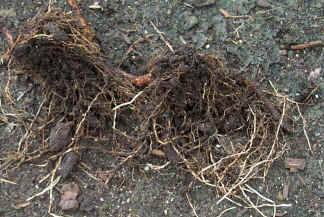 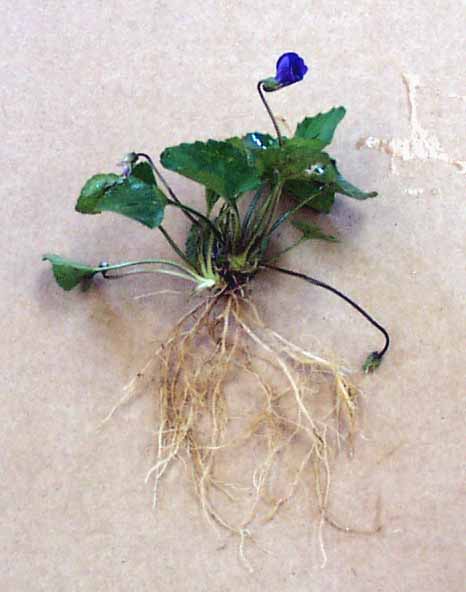 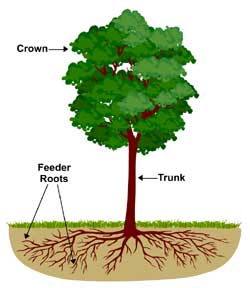 